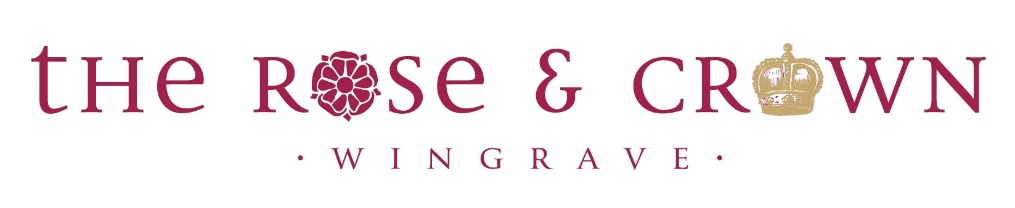 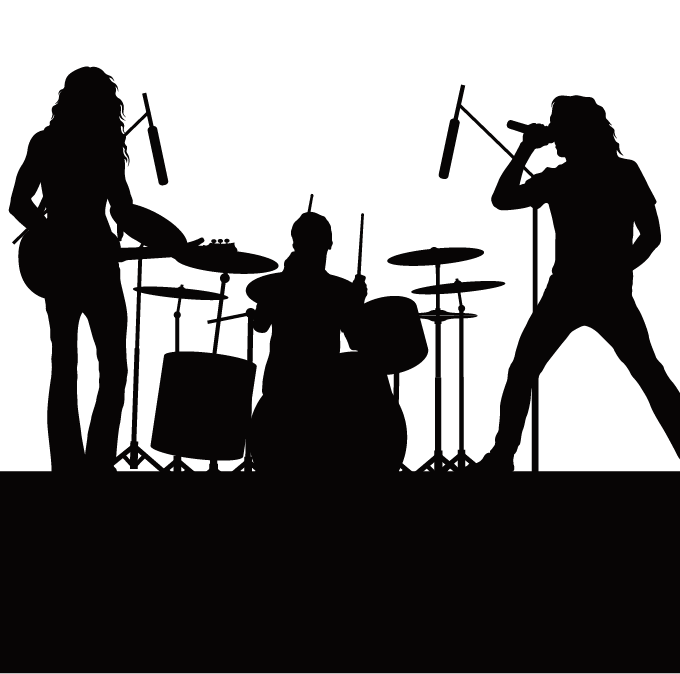 Friday 8th October ‘The Attention Seekers’Saturday 6th November ‘The Deer, The Mare & The Elephant’Saturday 4th December ‘G-Elvis’Saturday 22nd January ‘The Beatin’ Hearts’BAND NIGHTS